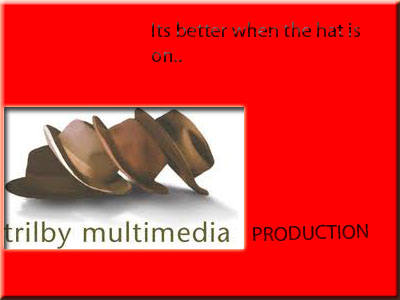 Contact Details/ Crew ListProduction Title: CADBURYS DAIRY MILK Client: EMILY HALESDate: 1/2/11Name :                           Tel:                              email:RoleEmily Hales 07834383200Emily_Rose_Hales@hotmail.co.ukDirectorEditorCameraWomenLucy Bennett07504955941ActressGrace Agambar07890422488strictlygrace@hotmail.co.ukActressJack Bennett 07504496910Piratejack85@hotmail.comSound/ Boom MicAssistant/ Runner 